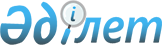 Об утверждении государственного образовательного заказа на дошкольное воспитание и обучение, размера подушевого финансирования и родительской платы на 2015 годПостановление акимата Мойынкумского района от 3 февраля 2015 года № 15. Зарегистрировано Департаментом юстиции Жамбылской области 11 марта 2015 года № 2564      В соответствии со статьей 31 Закона Республики Казахстан от 23 января 2001 года "О местном государственном управлении и самоуправлении в Республике Казахстан" и подпунктом 8-1) пункта 4 статьи 6 Закона Республики Казахстан от 27 июля 2007 года "Об образовании" акимат Мойынкумского района ПОСТАНОВЛЯЕТ:

      1.  Утвердить государственный образовательный заказ на дошкольное воспитание и обучение, размер подушевого финансирования и родительской платы на 2015 год согласно приложению.
      2.  Контроль за исполнением настоящего постановления возложить на заместителя акима района Есеева Бакытжана Жапарулы.
      3.  Настоящее постановление вступает в силу со дня государственной регистрации в органах юстиции и вводится в действие по истечении десяти календарных дней после дня его первого официального опубликования.


 Государственный образовательный заказ на дошкольное воспитание и обучение, размер подушевого финансирования и родительской платы на 2015 год
					© 2012. РГП на ПХВ «Институт законодательства и правовой информации Республики Казахстан» Министерства юстиции Республики Казахстан
				
      Аким района

Б. Мадикенов
Приложение к постановлению
акимата Мойынкумского района
от "3" февраля 2015 года № 15Наименование

Государственный образовательный заказ (мест) в том числе финансируемых

Государственный образовательный заказ (мест) в том числе финансируемых

Размер подушевого финансирования в месяц (тенге) в том числе финансируемых

Размер подушевого финансирования в месяц (тенге) в том числе финансируемых

Размер родительской платы в месяц (тенге)

Наименование

за счет республиканского целевого трансферта

за счет местного бюджета

за счет республиканских целевых трансфертов (тенге)

за счет местного бюджета (тенге)

Размер родительской платы в месяц (тенге)

Государственный дошкольный организации

Государственный дошкольный организации

Государственный дошкольный организации

Государственный дошкольный организации

Государственный дошкольный организации

Государственный дошкольный организации

Мини-центр

300

10203

7000

4200

Детские сады

750

500

22202

39355

4200

